Gracjan KasprowiczTemat: Jakie święta obchodzone są w ciągu roku?a) Cel dydaktyczny: Nauka o świętach obchodzonych w ciągu rokub) Cel wychowawczy: Zachęcenie do przeżywania świąt w ciągu roku z rodzinąPomoce: kartki papieru A4 ok. 10  sztuk, kilka długopisów,2 duże bloki, kredkiTreść1.Modlitwa na rozpoczęcie spotkania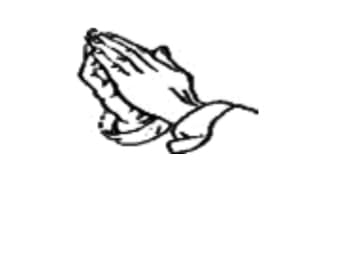 Animator rozpoczyna spotkanie od znaku krzyża, modlitwy do Pana Jezusa (znaną formułką lub własnymi słowami).Panie Boże prosimy Cię o to spotkanie rozbudziło w nas chęć poznania Ciebie lepiej  oraz prosimy Cię o wyciągnięcie z tego spotkania potrzebnych dla nas wartości. Niech teraz w tej modlitwie Duch Święty obdarzy nas mądrością i cierpliwością w dzisiejszym spotkaniu(Duchu Święty ,który...)Animator wita wszystkich obecnych i po wprowadzeniu atmosfery skupienia przechodzi do tematu...2. Treść właściwaI. Widzieć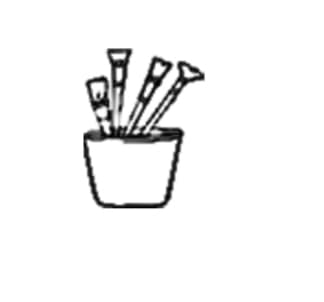 Na początek, chciałbym abyście w grupach po 3-4 osoby, tak jak siedzicie, korzystając z kartek A4, które wam dam, spróbowali wymienić kilka świąt które obchodzimy w ciągu roku i uporządkować od tych najchętniej  przez was przeżywanych.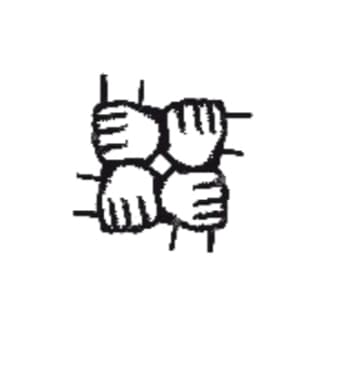 [Animator dzieli uczestników na grupy 3-4 osobowa i rozdaje kartki A4, dowolną ilość i daje czas na pracę w grupie]Teraz chciałbym by każdy z was spróbował w formie kalamburów przedstawić innym grupom święto o którym napisaliście a pozostali maja za zadanie spróbować zgadnąć co to za święto. Jeśli grupa zgadnie otrzymuje punkt a grupa która przedstawiała święto opowiada dlaczego lubi je przeżywać.[Po skończeniu zabawy oraz wypowiedzi animator przechodzi do kolejnego punktu spotkania]Na tym spotkaniu chciałbym omówić z wami święta obchodzone w ciągu roku.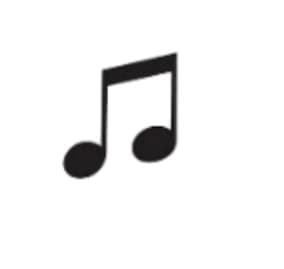 [Animator może zaproponować zaśpiewanie piosenki na rozruszanie grupy]II. OsądzićA. Chciałbym was teraz podzielić na 4 grupy (animator dzieli uczestników).Zostaliście podzieleni na grupy teraz każda z grup wyznacza kapitana który wylosuje 2 święta I sposób w jaki przedstawią nam to święto :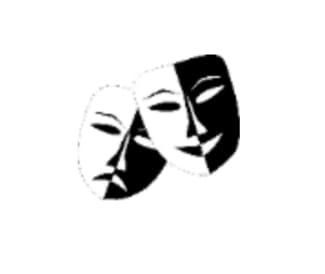 [Do animatora podchodzą kapitanowie I losują karteczki]Grupa 1:(Wylosowane święta: Boże Narodzenie oraz Wielkanoc; sposób przedstawienia święta: Scenka.)Grupa 2:( Wylosowane święta :Dzień Zaduszny, Najświętszej Maryi Panny Królowej Polski, sposób przedstawienia: Plakat związany ze świętem)[ Animator daje 2 kartki]Grupa 3:(Wylosowane święta: Trzech Króli, Niedziela palmowa, sposób przedstawienia: quiz związany z tymi świętami)[animator zezwala na korzystanie z dostępnych źródeł w celu pozyskania ciekawostek]Grupa 4:(Wylosowane święta: Wniebowzięcie Najświętszej Maryi Panny ,Wszystkich świętych, sposób przedstawienia: bardzo krótki wierszyk dotyczący święta.)Za 10  minut będę was prosił abyście zaprezentowali wasze prace.(Animator pomaga, jeśli uczestnicy będą mieli problemy:)-Dobrze teraz poprosimy każdą grupę o przedstawienie I innych zachęcam do zgadywania co to za święto.[Grupy przedstawiają swoją pracę][Po skończeniu poprzedniego punktu animator przechodzi do rozważań Pisma Świętego, prosi jedną osobę przeczytanie wskazanych fragmentów]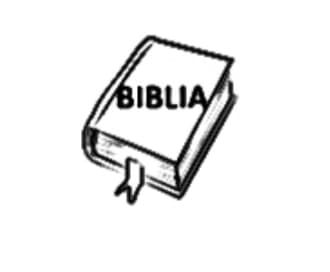 -Tak bowiem Bóg umiłował świat, że Syna swego Jednorodzonego dał, aby każdy, kto w Niego wierzy, nie zginął, ale miał życie wieczne. (J 3, 16)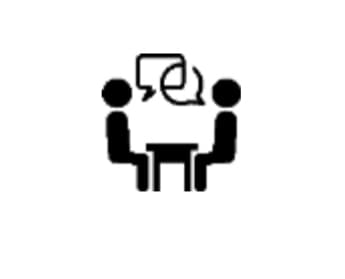 Animator w podanym cytacie stara się nawiązać fragment do święta Bożego Narodzenia i wyjaśnić jak bardzo ważne jest przeżywanie tego święta w wierze chrześcijańskiej. Animator zadaje pytania do uczestników dotyczące fragmentu na przykład: Dlaczego Bóg dał nam swojego Jednorodzonego Syna?.[Animator przechodzi do kolejnego cytatu(może wyznaczyć inną osobę)]-Gdy Piotr przybył do domu centuriona w Cezarei, przemówił: „Wiecie, co się działo w całej Judei, począwszy od Galilei, po chrzcie, który głosił Jan. Znacie sprawę Jezusa z Nazaretu, którego Bóg namaścił Duchem Świętym i mocą. Dlatego że Bóg był z Nim, przeszedł On dobrze czyniąc i uzdrawiając wszystkich, którzy byli pod władzą diabła.

A my jesteśmy świadkami wszystkiego, co zdziałał w ziemi żydowskiej i w Jerozolimie. Jego to zabili, zawiesiwszy na drzewie. Bóg wskrzesił Go trzeciego dnia i pozwolił Mu ukazać się nie całemu ludowi, ale nam, wybranym uprzednio przez Boga na świadków, którzyśmy z Nim jedli i pili po Jego zmartwychwstaniu.

On nam rozkazał ogłosić ludowi i dać świadectwo, że Bóg ustanowił Go sędzią żywych i umarłych. Wszyscy prorocy świadczą o tym, że każdy, kto w Niego wierzy, w Jego imię otrzymuje odpuszczenie grzechów”. (Dz 10,34a.37-43)Animator w podanym cytacie stara się nawiązać fragment do Wielkanocy oraz jak bardzo ważne jest przeżywanie tego święta w wierze chrześcijańskiej. Zadaje kilka pytań takich jak:Po co zmartwychwstał Jezus? Co otrzymuje ten kto wierzy w Chrystusa?.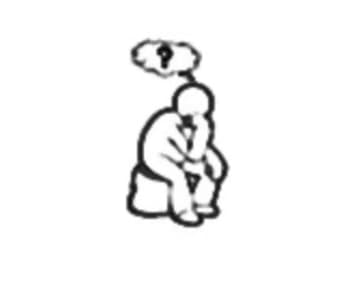 III. Działać[Animator w kolejnym punkcie prosi wszystkich uczestników o wykonanie wspólnie zadanego zadania]-Teraz sprawdzimy całą wiedzę o świętach, którą zdobyliśmy na tym spotkaniu wykonując wszyscy razem na bloku kalendarz świąt obchodzonych w ciągu roku. Proszę was jeszcze o to by przy każdym święcie narysować malutki symbol święta obchodzonego w tym dniu.[Animator po skończonym zadaniu podsumowuje spotkanie i dziękuje wszystkim uczestnikom za udział w spotkaniu]Hasło spotkania,,Pamiętaj abyś dzień święty święcił’’Piosenka spotkania,,Nasz Bóg”Zadanie apostolskie Podowiadujcie się jakie tradycje obchodzicie w czasie świąt u was w domuModlitwa na zakończeniePanie Boże spraw by ta wiedza którą dzisiaj staraliśmy sobie przekazać zaowocowała w nas ,,Ojcze nasz”.